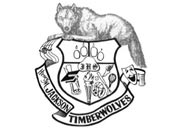 Jackson High School 
2015-2016 Boys SwimmingAthlete Name			GradeAlcantara, Fernando		11                                                   Anderson, Christopher	     9			    Anderson, Erik                       12Chang, Ethan			9Choy, Derrick			11Cook, Jonathan		10Diller, Matthew			12Drajeske, Benjamin		12Engel, Edward			10Farouk, Tarek			12Forsberg, Ethan		12Franco, Alejandro		10Gasparyan, Gregory		9Hao, Stephen			10Hoyla, Maceo			9Ingersoll, Preston		10Johnson, Jared			12Kim, Minhyok			9Kolakowski, Mckaulay		12Konen, Connor			11Ku, Isaac			10Lauerman, Connor		12Lauerman, Matthew		12Le, Christopher			12Liang, Kevin			11Lucas, Jullian			10Maeda, Takao			9Mcginnis, William		11Mertens, Joseph		12Nguyen, Daniel			12                                                   Nguyen, Stephen		     9			    Olson, Ryan		     9Orcutt, Ryan			10Phung, Bryan			10Reyes, Bryan			11Solie, Trevor			10Son, Ju Wan			12Spring, Taylor			11Athlete Name			GradeTasaka, Collin			12Thai, Neal			10Tien, Jeremiah			11                                                   Thomas, Tyler		    10Vo, Bao			12Wang, Matthew		11                                                   Wang, Samuel		     9Wetherington, Jacob		10Zhuge, Daniel			12	Head Coach: Drew Whorley	Assistant Coach: Mary Lou Crockett				Athletic Director: Blythe Young	Superintendent: Dr. Gary Cohn	Principal: Dave Peters					Assistant Principals: Michelle Renee			           Shaun Monaghan	                                  Blythe Young